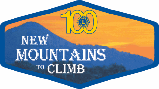 Regional Lions Leadership InstituteMarch 23-26, 2017(begins with Thursday dinner at 6:00 pm and ends before Sunday lunch)Camp Dogwood7050 Camp Dogwood DriveSherrills Ford, NC 28673Topics:  Team work      Goal Setting     Diversity    Public Speaking    Other Pertinent IssuesPresentersLions Joe Pitts, Ron Anderson, Jackie CameronCost: $142.35 – three nights and eight mealsRegistrationLion:__________________________________  Lions Club:______________________________Address:_______________________________  Phone:_________________________________City & State:____________________________Email:_________________________________Make check payable to NC Regional Lions Leadership Institute and mail toLion John Owens                                             owens407@centurylink.net8563 Conway Elliott Road                              919 693-2203Oxford, NC 27565